Памятка для учащихся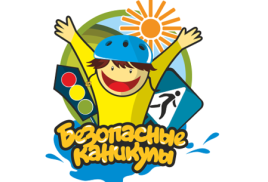 «Безопасное лето»Правила безопасности поведения на дорогах и на улице:переходите улицу только в специально отведенных местах: по пешеходному переходу;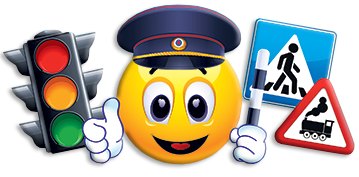 если нет пешеходного тротуара, идите по обочине дороги навстречу движению транспорта, так вы сможете видеть приближающиеся машины;кататься на велосипеде можно только во дворах и парках;в Правилах дорожного движения четко сказано, что управление велосипедом на проезжей части разрешается с 14 лет, а управление мопедом — с 16 лет;находясь на железнодорожных путях и при переходе через железнодорожные пути, будьте особо внимательны, осмотритесь, не идут ли поезда по соседним путям.Правила личной безопасности на улице:не забывайте сообщать родителям с кем и куда Вы пошли, когда вернетесь, если задерживаетесь, то позвоните и предупредите;если на улице кто-то подозрительный идёт и бежит за тобой, а до дома далеко, беги в ближайшее людное место: к магазину, автобусной остановке;если незнакомые взрослые пытаются увести тебя силой, сопротивляйся, кричи, зови на помощь: "Помогите! Меня уводит незнакомый человек!";не соглашайся ни на какие предложения незнакомых взрослых;никуда не ходи с незнакомыми взрослыми и не садись с ними в машину;никогда не хвастайся тем, что у твоих взрослых много денег;не приглашай домой незнакомых ребят, если дома нет никого из взрослых;не играй на улице с наступлением темноты.Правила поведения, когда ты один дома:не пользуйся электроприборами, не играй с острыми, колющими и режущими, легковоспламеняющимися и взрывоопасными предметами, огнестрельным и холодным оружием, боеприпасами;не употребляй лекарственные препараты без назначения врача;открывать дверь можно только хорошо знакомому человеку;не оставляй ключ от квартиры в "надежном месте";не вешай ключ на шнурке себе на шею;если ты потерял ключ - немедленно сообщи об этом родителям.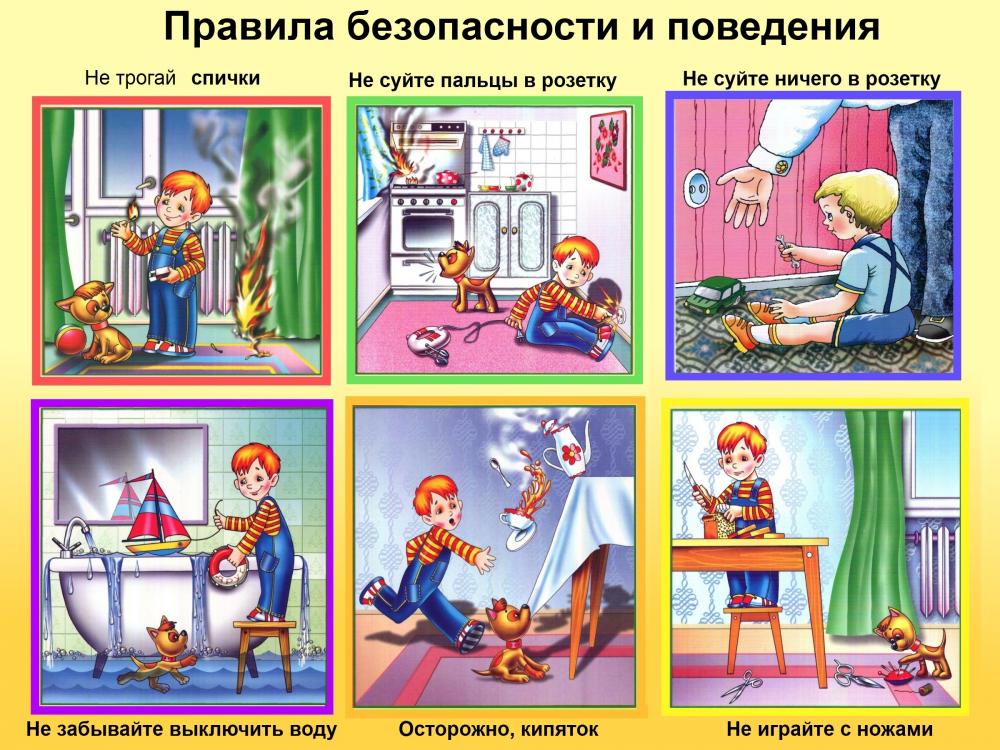  Правила поведения на воде:• Не заходить в воду (особенно в глубоких местах), не умея плавать.• Купаться только в разрешенных, хорошо известных местах.• Нельзя купаться вблизи  водосбросов, шлюзов, пристаней, мостов, водоворотов, стремнин, в судоходном фарватере, вблизи плавсредств, в местах скопления водорослей.• Нельзя резко входить в воду или нырять после длительного пребывания на солнце, сразу после приема пищи, в состоянии утомления.• Запрещается прыгать в воду в незнакомых местах, проводить игры в воде, связанные с захватами.• Запрещается оставлять детей на берегу водоема без присмотра взрослых, умеющих плавать и оказывать первую помощь.• Не умея плавать, нельзя находиться в воде на надувном матраце или камере.• Нельзя долго находиться в воде, особенно холодной.• Нельзя купаться в штормовую погоду и во время грозы.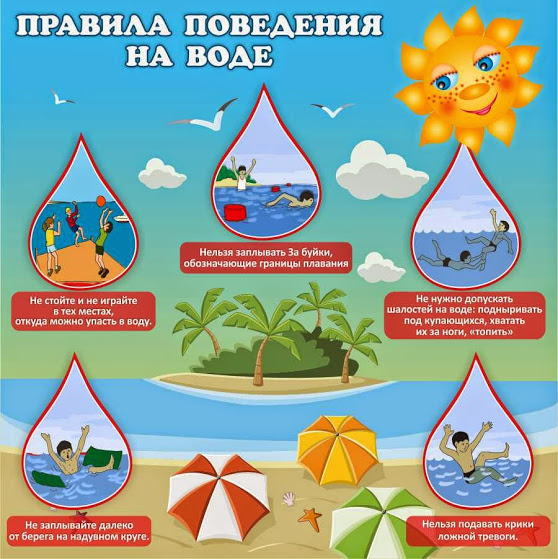 Соблюдай правила пользования велосипедомДетям до 14 лет запрещается езда на велосипеде по дорогам. Ездить можно внутри двора, на специальных площадках, по велодорожкам.                                                                  Наибольшая опасность связана с ездой на велосипеде по основным дорогам, где много транспортных средств и высока вероятность возникновения различных дорожных ситуаций, в том числе чрезвычайных.                                                           Ехать нужно по правой стороне, на расстоянии 1 метра от края проезжей части дороги. При выезде на основную дорогу необходимо:                                                                                                      - снизить скорость, а при необходимости остановиться;                         - пропустить пешеходов, идущих по тротуару или обочине;                                                                                      - внимательно оценить дорожную ситуацию;                            - уступить дорогу движущимся транспортным средствам;                                                                             - при отсутствии помех выехать на дорогу.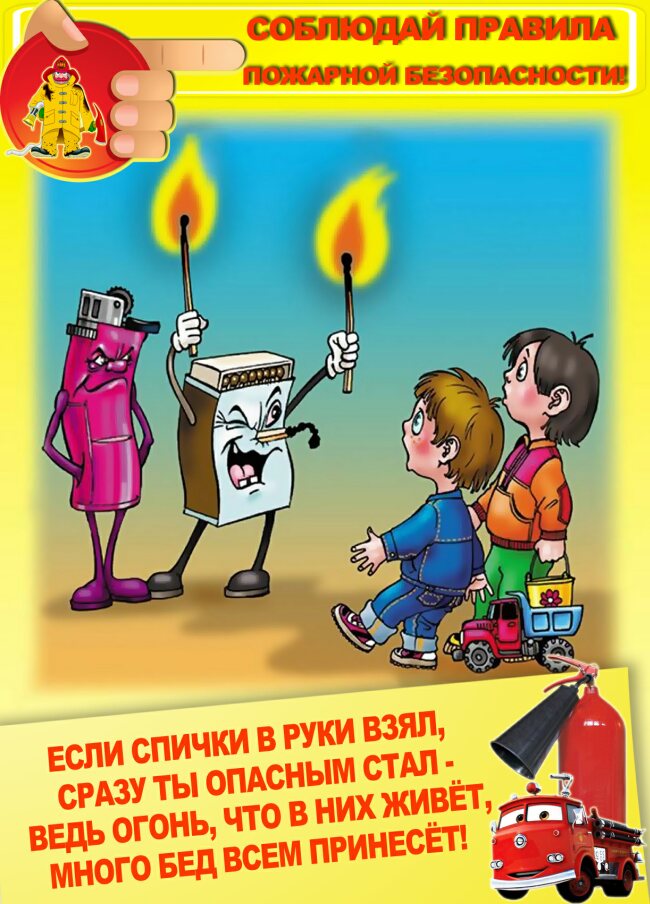 Правила пожарной безопасности- ПОМНИТЕ, что брошенная ради баловства спичка может привести к тяжелым ожогам и травмами; - не устраивайте игр с огнем вблизи строений, в сараях, на чердаках, в подвалах; - не играйте со спичками, следите, чтобы со спичками не шалили ваши товарищи, маленькие дети;- не нагревайте незнакомые предметы, упаковки из-под порошков и красок, аэрозольные упаковки;- не растапливайте печи, не включайте газовые плитки;- не играйте с электронагревательными приборами – от них, включенных в сеть и оставленных без  присмотра, может произойти пожар; - не применяйте свечи и хлопушки, не устраивайте фейерверки и другие световые пожароопасные эффекты, вблизи сгораемых предметов;- немедленной вызывайте пожарных по телефону «01», не забудьте назвать свою фамилию и точный адрес пожара, позовите на помощь взрослых;  - срочно покиньте задымленное помещение;- если помещение, в котором вы находитесь сильно задымлено, то намочите платок или полотенце водой и дышите через него, пригнитесь к полу, и двигайтесь по направлению к выходу вдоль стены;- самое главное: как бы вы ни были напуганы, никогда не прячьтесь в укромные места.Инструктаж по безопасности,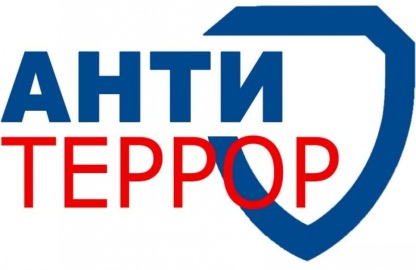 противодействие экстремизму и терроризмуЛюбой человек по стечению обстоятельств может оказаться заложником у преступников. При этом они, преступники, могут добиваться достижения любых целей. Во всех случаях ваша жизнь может стать предметом торга для террористов. Захват может произойти на транспорте, в учреждении, на улице, в квартире.Если вас взяли в заложники или похитили,   рекомендуем придерживаться следующих правил поведения:-   самое главное -  не  поддавайтесь панике;-   не допускайте действий, которые могут спровоцировать нападающих к применению оружия и привести к человеческим жертвам;-   переносите лишения, оскорбления и унижения, не смотрите в глаза преступникам, не ведите себя вызывающе;-   при необходимости выполняйте требования преступников, не противоречьте им, не рискуйте жизнью окружающих и своей собственной, старайтесь не допускать истерик и паники;-   на совершение любых действий (сесть, встать, попить, сходить в туалет) спрашивайте разрешение;-  если вы ранены, постарайтесь не двигаться, этим вы сократите потерю крови. Помните: ваша цель – остаться в живых.Помните, что получив сообщение о вашем захвате, спецслужбы уже начали действовать и предпримут все необходимое для вашего освобождения.     Во время проведения спецслужбами операции по вашему освобождению неукоснительно соблюдайте такие правила:-  лежите на полу лицом вниз, голову закройте руками и не двигайтесь;-  ни в коем случае не бегите навстречу сотрудникам спецслужб, это опасно;-  если есть возможность, держитесь подальше от проемов дверей и окон.Если вы обнаружили подозрительный предмет, который может оказаться взрывным устройствомЕсли обнаруженный предмет не должен, как вам кажется, находиться «в этом месте и в это время», не оставляйте этот факт без внимания.Если вы обнаружили забытую или бесхозную вещь в общественном транспорте, сообщите об этом взрослым или опросите окружающих людей. Если хозяин не установлен, немедленно сообщите о находке водителю, кондуктору.Если вы обнаружили подозрительный предмет в подъезде своего дома, опросите соседей, возможно, он принадлежит им. Если владелец не установлен, немедленно сообщите о находке по телефону «112» .Если вы обнаружили подозрительный предмет в школе, больнице или в любом другом учреждении, немедленно сообщите о находке в администрацию. Во всех перечисленных случаях:-  не трогайте, не вскрывайте и не передвигайте находку;-  зафиксируйте время обнаружения находки;-  отойдите как можно дальше от опасной находки;-  обязательно дождитесь прибытия оперативно-следственной группы;-  не забывайте, что вы являетесь самым важным очевидцем. 	Помните!  Внешний вид предмета  может скрывать его настоящее назначение. В качестве маскировки для взрывных устройств используют обычные бытовые предметы: сумки, пакеты, коробки, игрушки и т.п. Поэтому любой предмет, найденный на улице или в подъезде, может представлять опасность.     Не предпринимайте самостоятельно никаких действий с находками или подозрительными предметами, которые могут оказаться взрывными устройствами. Это может привести к их взрыву, многочисленным жертвам и разрушениям.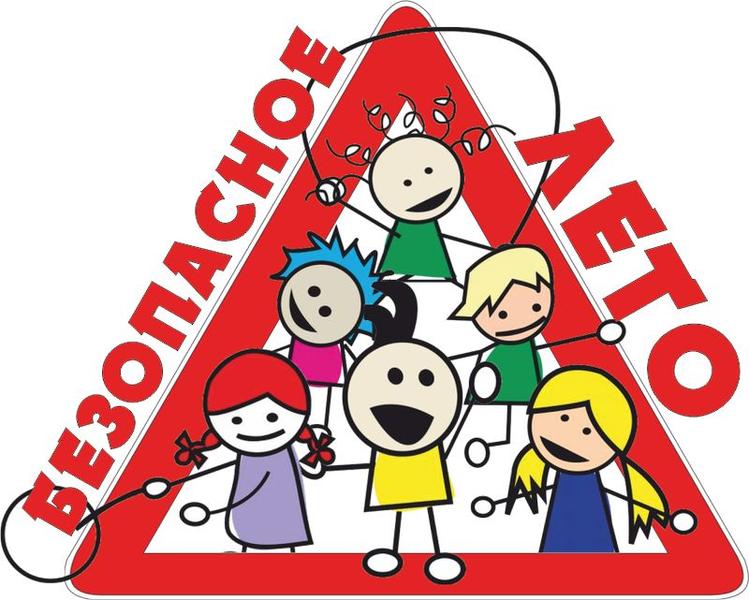  Телефоны экстренных служб: 01 или 112 - служба спасения; 02 - полиция; 03 - скорая медицинская помощьВеселых вам каникул!